NOTE: See important legal disclosures for all listed specs in their respective features sections.HP 280 G2 Microtower Business PCHP 280 G2 Microtower Business PC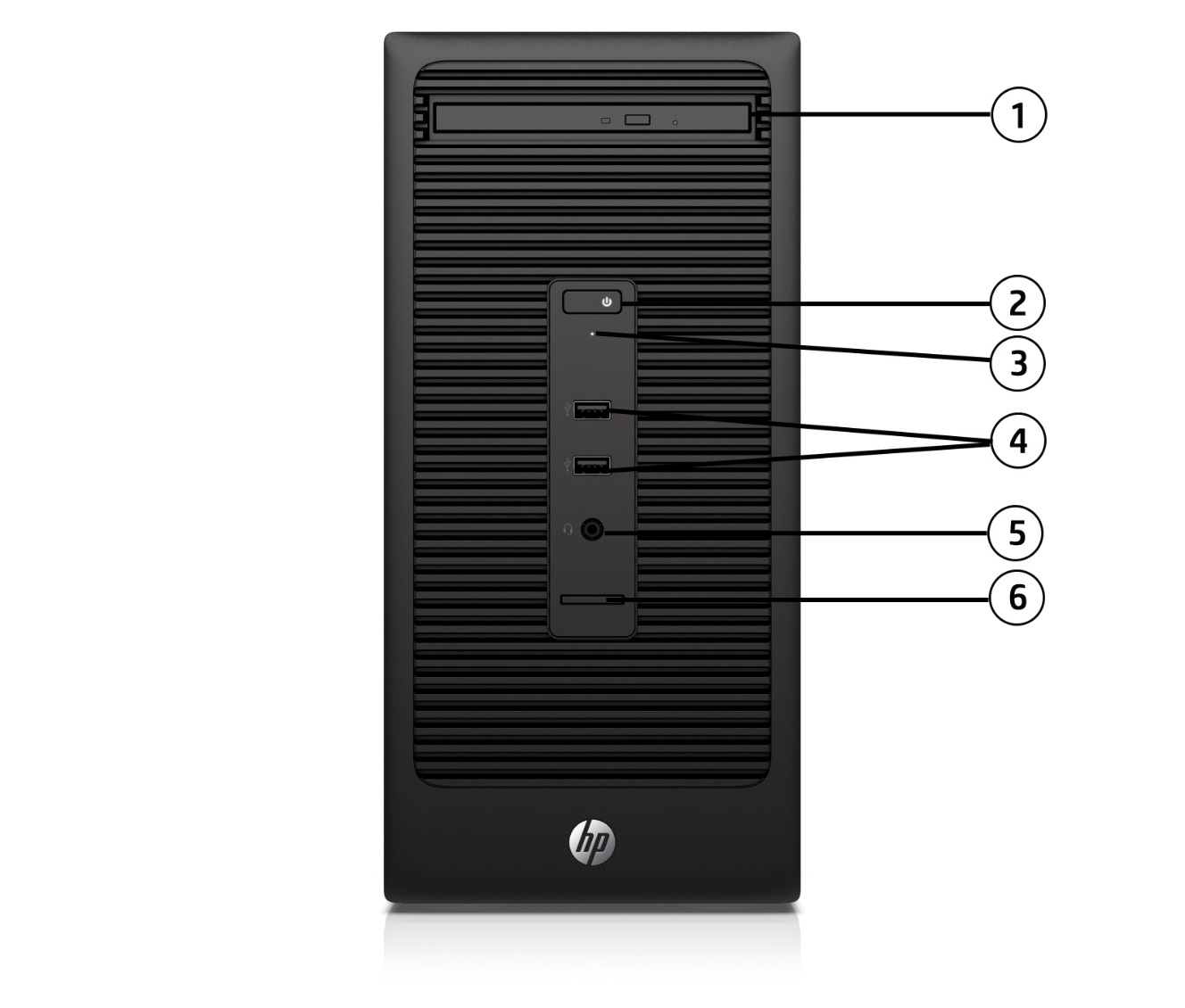 Front1.Slim-height Bay - supporting an optical disk drive (optional)2.Power Button 3.PC Status LED4.(2) USB 2.0 Ports5.Microphone/Headphone Combo Jack6.SD Media Card Reader (optional)Not ShownSlots(1) PCI Express x16 Graphics Connector(1) PCI Express x1 Accessory Connector(1) PCI 2.1 (optional, select countries only)Bays(1) 3.5” internal storage drive bay(1) 3.5” internal storage drive bay (optional) HP 280 G2 Microtower Business PCHP 280 G2 Microtower Business PCHP 280 G2 Microtower Business PCHP 280 G2 Microtower Business PC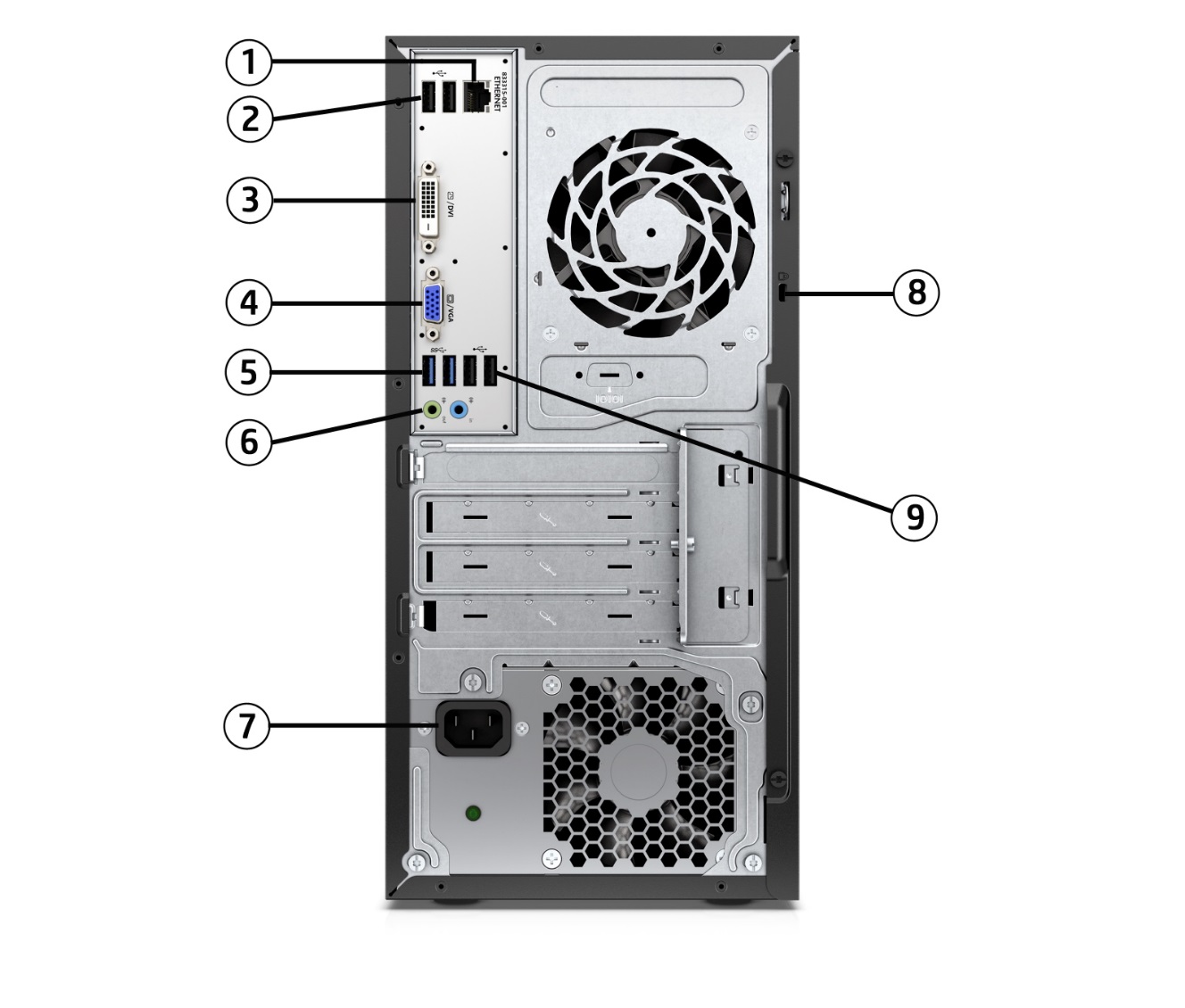 BackBackBack1. RJ-45 Network Connector6.Audio Line Out; Audio Line In2.(2) USB 2.0 Ports7.Power Cord Connector3.DVI-D Monitor Connector8.Security Lock Slot4.VGA port9.(2) USB 2.0 Ports5.(2) USB 3.0 PortsNot ShownNot ShownNot ShownParallel Port (optional, select countries only)(2) Serial Ports (optional, select countries only)(2) PS/2 ports (Keyboard and Mouse) (optional, select countries only)Parallel Port (optional, select countries only)(2) Serial Ports (optional, select countries only)(2) PS/2 ports (Keyboard and Mouse) (optional, select countries only)Parallel Port (optional, select countries only)(2) Serial Ports (optional, select countries only)(2) PS/2 ports (Keyboard and Mouse) (optional, select countries only)At A GlanceWindows 10 Pro , Windows 10 Home, Windows 7 Professional, NeoKylin Linux (selected countries only) or FreeDOS 2.0Intel®  H110 chipset supporting Intel®  6th generation Intel®  Celeron, Pentium, Core™ i3, i5 and i7  processors featuring Intel®  HD GraphicsSupports an optional discrete graphics cardIntegrated 10/100/1000 Ethernet ControllerSupports Wake-on-LAN (WOL)Up to 32GB DDR4 Unbuffered Memory (UDIMM)Supports both Hard Disk and Solid State DrivesIndependent monitor support via VGA video interfacesTPM 1.2 supportHigh definition audio 8 USB ports (including 2-USB 3.0 ports)Energy efficient internal power supply available (select countries only)Security cable lock supported (sold separately)Protected by HP Services; terms and conditions vary by country; certain restrictions and exclusions applyCHIPSETCHIPSETIntel® H110 ChipsetPROCESSOR*PROCESSOR*PROCESSOR*PROCESSOR*PROCESSOR*PROCESSOR*Intel® Celeron®Intel® Celeron®Intel® Celeron®Intel® Celeron®Intel® Celeron®Intel® Celeron® G3900 with Intel® HD Graphics 510 (2.8 GHz, 2 MB cache, 2 cores)Intel® Celeron® G3920 with Intel® HD Graphics  510 (2.9 GHz, 2 MB cache, 2 cores)Intel® Celeron® G3900 with Intel® HD Graphics 510 (2.8 GHz, 2 MB cache, 2 cores)Intel® Celeron® G3920 with Intel® HD Graphics  510 (2.9 GHz, 2 MB cache, 2 cores)Intel® Celeron® G3900 with Intel® HD Graphics 510 (2.8 GHz, 2 MB cache, 2 cores)Intel® Celeron® G3920 with Intel® HD Graphics  510 (2.9 GHz, 2 MB cache, 2 cores)Intel® Celeron® G3900 with Intel® HD Graphics 510 (2.8 GHz, 2 MB cache, 2 cores)Intel® Celeron® G3920 with Intel® HD Graphics  510 (2.9 GHz, 2 MB cache, 2 cores)Intel® Celeron® G3900 with Intel® HD Graphics 510 (2.8 GHz, 2 MB cache, 2 cores)Intel® Celeron® G3920 with Intel® HD Graphics  510 (2.9 GHz, 2 MB cache, 2 cores)Intel®  Pentium®Intel®  Pentium®Intel®  Pentium®Intel®  Pentium®Intel®  Pentium®Intel® Pentium® G4400 with Intel® HD Graphics  510 (3.3 GHz, 3 MB cache, 2 cores)Intel® Pentium® G4500 with Intel® HD Graphics  530 (3.5 GHz, 3 MB cache, 2 cores)Intel® Pentium® G4520 with Intel® HD Graphics  530 (3.6 GHz, 3 MB cache, 2 cores)Intel® Pentium® G4400 with Intel® HD Graphics  510 (3.3 GHz, 3 MB cache, 2 cores)Intel® Pentium® G4500 with Intel® HD Graphics  530 (3.5 GHz, 3 MB cache, 2 cores)Intel® Pentium® G4520 with Intel® HD Graphics  530 (3.6 GHz, 3 MB cache, 2 cores)Intel® Pentium® G4400 with Intel® HD Graphics  510 (3.3 GHz, 3 MB cache, 2 cores)Intel® Pentium® G4500 with Intel® HD Graphics  530 (3.5 GHz, 3 MB cache, 2 cores)Intel® Pentium® G4520 with Intel® HD Graphics  530 (3.6 GHz, 3 MB cache, 2 cores)Intel® Pentium® G4400 with Intel® HD Graphics  510 (3.3 GHz, 3 MB cache, 2 cores)Intel® Pentium® G4500 with Intel® HD Graphics  530 (3.5 GHz, 3 MB cache, 2 cores)Intel® Pentium® G4520 with Intel® HD Graphics  530 (3.6 GHz, 3 MB cache, 2 cores)Intel® Pentium® G4400 with Intel® HD Graphics  510 (3.3 GHz, 3 MB cache, 2 cores)Intel® Pentium® G4500 with Intel® HD Graphics  530 (3.5 GHz, 3 MB cache, 2 cores)Intel® Pentium® G4520 with Intel® HD Graphics  530 (3.6 GHz, 3 MB cache, 2 cores)Intel®  Core™ i3Intel®  Core™ i3Intel®  Core™ i3Intel®  Core™ i3Intel®  Core™ i3Intel® Core™ i3-6100 with Intel® HD Graphics 530 (3.7 GHz, 3 MB cache, 2 cores)Intel® Core™ i3-6300 with Intel® HD Graphics 530 (3.8 GHz, 4 MB cache, 2 cores)Intel® Core™ i3-6320 with Intel® HD Graphics 530 (3.9 GHz, 4 MB cache, 2 cores)Intel® Core™ i3-6100 with Intel® HD Graphics 530 (3.7 GHz, 3 MB cache, 2 cores)Intel® Core™ i3-6300 with Intel® HD Graphics 530 (3.8 GHz, 4 MB cache, 2 cores)Intel® Core™ i3-6320 with Intel® HD Graphics 530 (3.9 GHz, 4 MB cache, 2 cores)Intel® Core™ i3-6100 with Intel® HD Graphics 530 (3.7 GHz, 3 MB cache, 2 cores)Intel® Core™ i3-6300 with Intel® HD Graphics 530 (3.8 GHz, 4 MB cache, 2 cores)Intel® Core™ i3-6320 with Intel® HD Graphics 530 (3.9 GHz, 4 MB cache, 2 cores)Intel® Core™ i3-6100 with Intel® HD Graphics 530 (3.7 GHz, 3 MB cache, 2 cores)Intel® Core™ i3-6300 with Intel® HD Graphics 530 (3.8 GHz, 4 MB cache, 2 cores)Intel® Core™ i3-6320 with Intel® HD Graphics 530 (3.9 GHz, 4 MB cache, 2 cores)Intel® Core™ i3-6100 with Intel® HD Graphics 530 (3.7 GHz, 3 MB cache, 2 cores)Intel® Core™ i3-6300 with Intel® HD Graphics 530 (3.8 GHz, 4 MB cache, 2 cores)Intel® Core™ i3-6320 with Intel® HD Graphics 530 (3.9 GHz, 4 MB cache, 2 cores)Intel®  Core™ i5Intel®  Core™ i5Intel®  Core™ i5Intel®  Core™ i5Intel®  Core™ i5Intel® Core™ i5-6500 with Intel® HD Graphics 530 (3.2 GHz, 6 MB cache, 4 cores)Intel® Core™ i5-6600 with Intel® HD Graphics 530 (3.3 GHz, 6 MB cache, 4 cores)Intel® Core™ i5-6500 with Intel® HD Graphics 530 (3.2 GHz, 6 MB cache, 4 cores)Intel® Core™ i5-6600 with Intel® HD Graphics 530 (3.3 GHz, 6 MB cache, 4 cores)Intel® Core™ i5-6500 with Intel® HD Graphics 530 (3.2 GHz, 6 MB cache, 4 cores)Intel® Core™ i5-6600 with Intel® HD Graphics 530 (3.3 GHz, 6 MB cache, 4 cores)Intel® Core™ i5-6500 with Intel® HD Graphics 530 (3.2 GHz, 6 MB cache, 4 cores)Intel® Core™ i5-6600 with Intel® HD Graphics 530 (3.3 GHz, 6 MB cache, 4 cores)Intel® Core™ i5-6500 with Intel® HD Graphics 530 (3.2 GHz, 6 MB cache, 4 cores)Intel® Core™ i5-6600 with Intel® HD Graphics 530 (3.3 GHz, 6 MB cache, 4 cores)Intel®  Core™ i7Intel®  Core™ i7Intel®  Core™ i7Intel®  Core™ i7Intel®  Core™ i7Intel® Core™ i7-6700 with Intel® HD Graphics 530 (3.4 GHz, 8 MB cache, 4 cores)Intel® Core™ i7-6700 with Intel® HD Graphics 530 (3.4 GHz, 8 MB cache, 4 cores)Intel® Core™ i7-6700 with Intel® HD Graphics 530 (3.4 GHz, 8 MB cache, 4 cores)Intel® Core™ i7-6700 with Intel® HD Graphics 530 (3.4 GHz, 8 MB cache, 4 cores)Intel® Core™ i7-6700 with Intel® HD Graphics 530 (3.4 GHz, 8 MB cache, 4 cores)*Multicore is designed to improve performance of certain software products. Not all customers or software applications will necessarily benefit from use of this technology. Performance and clock frequency will vary depending on application workload and your hardware and software configurations. Intel’s numbering is not a measurement of higher performance.*Multicore is designed to improve performance of certain software products. Not all customers or software applications will necessarily benefit from use of this technology. Performance and clock frequency will vary depending on application workload and your hardware and software configurations. Intel’s numbering is not a measurement of higher performance.*Multicore is designed to improve performance of certain software products. Not all customers or software applications will necessarily benefit from use of this technology. Performance and clock frequency will vary depending on application workload and your hardware and software configurations. Intel’s numbering is not a measurement of higher performance.*Multicore is designed to improve performance of certain software products. Not all customers or software applications will necessarily benefit from use of this technology. Performance and clock frequency will vary depending on application workload and your hardware and software configurations. Intel’s numbering is not a measurement of higher performance.*Multicore is designed to improve performance of certain software products. Not all customers or software applications will necessarily benefit from use of this technology. Performance and clock frequency will vary depending on application workload and your hardware and software configurations. Intel’s numbering is not a measurement of higher performance. GRAPHICS GRAPHICS GRAPHICS GRAPHICS GRAPHICS GRAPHICSIntegratedIntegratedIntegratedIntegratedIntegratedIntel® Integrated HD Graphics Varies by ProcessorIntel® Integrated HD Graphics Varies by ProcessorIntel® Integrated HD Graphics Varies by ProcessorIntel® Integrated HD Graphics Varies by ProcessorIntel® Integrated HD Graphics Varies by ProcessorDiscrete (optional for selected countries only)Discrete (optional for selected countries only)Discrete (optional for selected countries only)Discrete (optional for selected countries only)Discrete (optional for selected countries only)AMD Radeon™ R5 320 1GB DH PCIe x8 AMD Radeon™ R5 320 1GB DH PCIe x8 AMD Radeon™ R5 320 1GB DH PCIe x8 AMD Radeon™ R5 320 1GB DH PCIe x8 AMD Radeon™ R5 320 1GB DH PCIe x8 NVIDIA® GeForce® GT 720 2GB PCIe x8NVIDIA® GeForce® GT 720 2GB PCIe x8NVIDIA® GeForce® GT 720 2GB PCIe x8NVIDIA® GeForce® GT 720 2GB PCIe x8NVIDIA® GeForce® GT 720 2GB PCIe x8MEMORY*MEMORY*MEMORY*MEMORY*MEMORY*MEMORY*Both slots are customer accessible / upgradeable, Supports Dual Channel MemoryBoth slots are customer accessible / upgradeable, Supports Dual Channel MemoryBoth slots are customer accessible / upgradeable, Supports Dual Channel MemoryBoth slots are customer accessible / upgradeable, Supports Dual Channel MemoryBoth slots are customer accessible / upgradeable, Supports Dual Channel MemoryForm FactorForm FactorTypeMaximum# of SlotsMicrotowerMicrotowerDDR4-2133 (Transfer rates up to 2133 MT/s)32 GB capacity2 DIMM4GB DDR4-2133 DIMM (1x4GB)4GB DDR4-2133 DIMM (1x4GB)4GB DDR4-2133 DIMM (1x4GB)4GB DDR4-2133 DIMM (1x4GB)4GB DDR4-2133 DIMM (1x4GB)8GB DDR4-2133 DIMM (1x8GB) 8GB DDR4-2133 DIMM (1x8GB) 8GB DDR4-2133 DIMM (1x8GB) 8GB DDR4-2133 DIMM (1x8GB) 8GB DDR4-2133 DIMM (1x8GB) 8GB DDR4-2133 DIMM (2x4GB) (Dual Channel)8GB DDR4-2133 DIMM (2x4GB) (Dual Channel)8GB DDR4-2133 DIMM (2x4GB) (Dual Channel)8GB DDR4-2133 DIMM (2x4GB) (Dual Channel)8GB DDR4-2133 DIMM (2x4GB) (Dual Channel)*NOTE: For systems configured with more than 3 GB of memory and a 32-bit operating system, all memory may not be available due to system resource requirements. Addressing memory above 4 GB requires a 64-bit operating system. Memory modules support data transfer rates up to 2133 MT/s; actual data rate is determined by the system's configured processor. See processor specifications for supported memory data rate.*NOTE: For systems configured with more than 3 GB of memory and a 32-bit operating system, all memory may not be available due to system resource requirements. Addressing memory above 4 GB requires a 64-bit operating system. Memory modules support data transfer rates up to 2133 MT/s; actual data rate is determined by the system's configured processor. See processor specifications for supported memory data rate.*NOTE: For systems configured with more than 3 GB of memory and a 32-bit operating system, all memory may not be available due to system resource requirements. Addressing memory above 4 GB requires a 64-bit operating system. Memory modules support data transfer rates up to 2133 MT/s; actual data rate is determined by the system's configured processor. See processor specifications for supported memory data rate.*NOTE: For systems configured with more than 3 GB of memory and a 32-bit operating system, all memory may not be available due to system resource requirements. Addressing memory above 4 GB requires a 64-bit operating system. Memory modules support data transfer rates up to 2133 MT/s; actual data rate is determined by the system's configured processor. See processor specifications for supported memory data rate.*NOTE: For systems configured with more than 3 GB of memory and a 32-bit operating system, all memory may not be available due to system resource requirements. Addressing memory above 4 GB requires a 64-bit operating system. Memory modules support data transfer rates up to 2133 MT/s; actual data rate is determined by the system's configured processor. See processor specifications for supported memory data rate.NETWORKINGNETWORKINGNETWORKINGNETWORKINGNETWORKINGNETWORKINGNETWORKINGNETWORKINGEthernet (RJ-45)Ethernet (RJ-45)Ethernet (RJ-45)Ethernet (RJ-45)Ethernet (RJ-45)Integrated 10/100/1000M Gigabit Ethernet Controller with Realtek RTL8111G-CG
Supports Wake-on-LAN (WOL)Integrated 10/100/1000M Gigabit Ethernet Controller with Realtek RTL8111G-CG
Supports Wake-on-LAN (WOL)Integrated 10/100/1000M Gigabit Ethernet Controller with Realtek RTL8111G-CG
Supports Wake-on-LAN (WOL)Integrated 10/100/1000M Gigabit Ethernet Controller with Realtek RTL8111G-CG
Supports Wake-on-LAN (WOL)Integrated 10/100/1000M Gigabit Ethernet Controller with Realtek RTL8111G-CG
Supports Wake-on-LAN (WOL)Intel® Ethernet I210-T1 PCIe x1 Gb Network Interface Card (optional, available in select countries only)Intel® Ethernet I210-T1 PCIe x1 Gb Network Interface Card (optional, available in select countries only)Intel® Ethernet I210-T1 PCIe x1 Gb Network Interface Card (optional, available in select countries only)Intel® Ethernet I210-T1 PCIe x1 Gb Network Interface Card (optional, available in select countries only)Intel® Ethernet I210-T1 PCIe x1 Gb Network Interface Card (optional, available in select countries only)Wireless*Wireless*Wireless*Wireless*Wireless*Broadcom BCM943228Z 802.11n No Bluetooth®  NIC Broadcom BCM943228Z 802.11n No Bluetooth®  NIC Broadcom BCM943228Z 802.11n No Bluetooth®  NIC Broadcom BCM943228Z 802.11n No Bluetooth®  NIC Broadcom BCM943228Z 802.11n No Bluetooth®  NIC * Wireless cards are optional or add-on features and requires separately purchased wireless access point and internet service. Availability of public wireless access points limited.* Wireless cards are optional or add-on features and requires separately purchased wireless access point and internet service. Availability of public wireless access points limited.* Wireless cards are optional or add-on features and requires separately purchased wireless access point and internet service. Availability of public wireless access points limited.* Wireless cards are optional or add-on features and requires separately purchased wireless access point and internet service. Availability of public wireless access points limited.* Wireless cards are optional or add-on features and requires separately purchased wireless access point and internet service. Availability of public wireless access points limited.PORTSPORTSFront I/O PortsTwo (2) USB 2.0 ports One (1) Microphone/Headphone Combo JackRear I/O PortsFour (4) USB 2.0 portsTwo (2) USB 3.0 portsOne (1) RJ45 network connectionOne (1) Audio Line outOne (1) Audio Line inOne (1) VGAOne (1) DVI-DTwo (2) PS/2 ports (Keyboard and Mouse) (optional, select countries only)Two (2) Serial (optional, select countries only)One (1) Parallel (optional, select countries only) Internal I/O PortsOne (1) PCIe x 16 (3.0)One (1) PCIe x 1 (2.0)One (1) PCI 2.1 (optional, select countries only)KEYBOARDS AND POINTING DEVICES*KEYBOARDS AND POINTING DEVICES*KeyboardsHP PS/2 Business Slim Keyboard (optional, select countries only)HP PS/2 Keyboard (optional, select countries only)HP USB Antimicrobial Keyboard (China only)HP USB Business Slim KeyboardHP USB KeyboardUniversal USB Wired KeyboardMiceHP PS/2 Mouse (optional, select countries only)HP USB Antimicrobial Mouse (China only)HP USB Hardened MouseHP USB MouseUniversal USB Wired Optical Mouse*Keyboards and mouse are optional or add-on features.SERVICE AND SUPPORTSERVICE AND SUPPORTOn-site Warranty: One-year (1-1-1) limited warranty delivers, next business day service for parts and labor and includes free support 24 x 7. One-year onsite and labor are not available in all countries. Service offers terms up to 5 years by choosing an optional HP Care Pack. To choose the right level of service for your HP product, visit HP Care Pack Central:  www.hp.com/go/cpc NOTE 1: Terms and conditions may vary by country. Certain restrictions and exclusions apply. Other warranty variations may be offered in your region.NOTE 2: On-site service may be provided pursuant to a service contract between HP and an authorized HP third-party provider, and is not available in certain countries. Global service response times are based on commercially reasonable best effort and may vary by country.NOTE 3: Technical support applies only to HP-configured and third-party HP qualified hardware and software. 24 x 7 support may not be available in some countries.OPERATING SYSTEMSOPERATING SYSTEMSPreinstalled (Windows)Windows 10 Pro 64*Windows 10 Home 64*Windows 7 Professional 64 (available through downgrade rights from Windows 10 Pro)**Windows 7 Professional 32 (available through downgrade rights from Windows 10 Pro)Windows 7 Professional 32***Windows 7 Professional 64***
Pre-installed (Other)FreeDOS 2.0NeoKylin Linux 32Web-supportedWindows 10 Pro 64Windows 10 Home 64Windows 7 Professional 64Windows 7 Professional 32Windows 10 Pro 64*Windows 10 Home 64*Windows 7 Professional 64 (available through downgrade rights from Windows 10 Pro)**Windows 7 Professional 32 (available through downgrade rights from Windows 10 Pro)Windows 7 Professional 32***Windows 7 Professional 64***
Pre-installed (Other)FreeDOS 2.0NeoKylin Linux 32Web-supportedWindows 10 Pro 64Windows 10 Home 64Windows 7 Professional 64Windows 7 Professional 32*Not all features are available in all editions or versions of Windows. Systems may require upgraded and/or separately purchased hardware, drivers, software or BIOS update to take full advantage of Windows functionality. Windows 10 is automatically updated, which is always enabled. ISP fees may apply and additional requirements may apply over time for updates. See http://www.microsoft.com.           **This system is preinstalled with Windows 7 Pro software and also comes with a license and media for Windows 10 Pro software. You may only use one version of the Windows software at a time. Switching between versions will require you to uninstall one version and install the other version. You must back up all data (files, photos, etc.) before uninstalling and installing operating systems to avoid loss of your data.*Not all features are available in all editions or versions of Windows. Systems may require upgraded and/or separately purchased hardware, drivers, software or BIOS update to take full advantage of Windows functionality. Windows 10 is automatically updated, which is always enabled. ISP fees may apply and additional requirements may apply over time for updates. See http://www.microsoft.com.           **This system is preinstalled with Windows 7 Pro software and also comes with a license and media for Windows 10 Pro software. You may only use one version of the Windows software at a time. Switching between versions will require you to uninstall one version and install the other version. You must back up all data (files, photos, etc.) before uninstalling and installing operating systems to avoid loss of your data.SOFTWARE COMPONENTS AND APPLICATIONS WITH WINDOWSPreinstalled (varies by country)
BIOSPower On AuthenticationMultimediaCyberlink Power DVD, BDCyberlink Power2Go (Secure Burn)HP Value Add SoftwareHP ePrint Driver1HP Recovery ManagerHP Support AssistantWindows 10 Welcome App3rd PartyFoxit PhantomPDF Express for HP (optional, US only)Microsoft ProductsBuy OfficeBing Search SkypeManageabilityHP BIOS Config Utility (BCU)2Discover HP Touchpoint Manager3Client Security Software Microsoft Security Essentials4Microsoft Defender TPM 1.2Requires an Internet connection to HP web-enabled printer and HP ePrint account registration (for a list of eligible printers, supported documents and image types and other HP ePrint details, see www.hp.com/go/businessmobileprinting.Not preinstalled, however available for download at http://www.hp.com/go/clientmanagement.Subscription required.Opt in and internet connection required for updates.Unit Environment and Operating ConditionsUnit Environment and Operating ConditionsUnit Environment and Operating ConditionsGeneral Unit Operating GuidelinesKeep the computer away from excessive moisture, direct moisture and the extremes of heat and cold, to ensure that unit is operated within the specified operating range.Leave a 10.2 cm (4 in) clearance on all vented sides of the computer to permit the required airflow.Never restrict airflow into the computer by blocking any vents or air intakes.Do not stack computers on top of each other or place computers so near each other that they are subject to each other's re-circulated or preheated air.Occasionally clean the air vents on the front, back, and any other vented side of the computer. Lint, dust and other foreign matter can block the vents and limit the airflow.If the computer is to be operated within a separate enclosure, intake and exhaust ventilation must be provided on the enclosure, and the same operating guidelines listed above will still apply.General Unit Operating GuidelinesKeep the computer away from excessive moisture, direct moisture and the extremes of heat and cold, to ensure that unit is operated within the specified operating range.Leave a 10.2 cm (4 in) clearance on all vented sides of the computer to permit the required airflow.Never restrict airflow into the computer by blocking any vents or air intakes.Do not stack computers on top of each other or place computers so near each other that they are subject to each other's re-circulated or preheated air.Occasionally clean the air vents on the front, back, and any other vented side of the computer. Lint, dust and other foreign matter can block the vents and limit the airflow.If the computer is to be operated within a separate enclosure, intake and exhaust ventilation must be provided on the enclosure, and the same operating guidelines listed above will still apply.General Unit Operating GuidelinesKeep the computer away from excessive moisture, direct moisture and the extremes of heat and cold, to ensure that unit is operated within the specified operating range.Leave a 10.2 cm (4 in) clearance on all vented sides of the computer to permit the required airflow.Never restrict airflow into the computer by blocking any vents or air intakes.Do not stack computers on top of each other or place computers so near each other that they are subject to each other's re-circulated or preheated air.Occasionally clean the air vents on the front, back, and any other vented side of the computer. Lint, dust and other foreign matter can block the vents and limit the airflow.If the computer is to be operated within a separate enclosure, intake and exhaust ventilation must be provided on the enclosure, and the same operating guidelines listed above will still apply.   Temperature Range   Temperature RangeOperating: 50° to 95° F (10° to 35° C)*
Non-operating: -22° to 140° F(-30° to 60° C)   Relative Humidity   Relative HumidityOperating: 10% to 90% (non-condensing at ambient)
Non-operating: 5% to 95% (non-condensing at ambient)   Maximum Altitude    (unpressurized)   Maximum Altitude    (unpressurized)Operating: 10,000 ft (3048 m)
Non-operating: 30,000 ft (9144 m)* Operating temperature is de-rated 1.0 deg C per 300 m (1000 ft) to 3000 m (10,000 ft) above sea level, no direct sustained sunlight. Maximum rate of change is 10 deg C/Hr. The upper limit may be limited by the type and number of options installed.* Operating temperature is de-rated 1.0 deg C per 300 m (1000 ft) to 3000 m (10,000 ft) above sea level, no direct sustained sunlight. Maximum rate of change is 10 deg C/Hr. The upper limit may be limited by the type and number of options installed.* Operating temperature is de-rated 1.0 deg C per 300 m (1000 ft) to 3000 m (10,000 ft) above sea level, no direct sustained sunlight. Maximum rate of change is 10 deg C/Hr. The upper limit may be limited by the type and number of options installed.Power Supply*Power Supply*Power Supply*180 W standard efficiency180 W standard efficiency, active PFC180 W, up to 85% efficient, active PFC300W standard efficiency, active PFC180 W standard efficiency180 W standard efficiency, active PFC180 W, up to 85% efficient, active PFC300W standard efficiency, active PFC180 W standard efficiency180 W standard efficiency, active PFC180 W, up to 85% efficient, active PFC300W standard efficiency, active PFC*None: All power supplies are not available in every region.
*None: All power supplies are not available in every region.
*None: All power supplies are not available in every region.
Dimensions AND WEIGHT (configured with 1 HDD and 1 ODD)Dimensions AND WEIGHT (configured with 1 HDD and 1 ODD)Dimensions AND WEIGHT (configured with 1 HDD and 1 ODD)   Chassis
   (H x W x D)   Chassis
   (H x W x D)14.13 x 6.69 x 13.98 in
35.88 x 17 x 35.5 cm   System Weight   System Weight13.47 lbs / 6.11 kgpackaging dimensions and weightpackaging dimensions and weightDimensions Dimensions 18.82 x 11.77 x 20.35 in
47.8 x 29.9 x 51.7 cm Weight  Weight 18.98 lbs / 8.61 kgSECURITY FEATURESSECURITY FEATURESTrusted Platform Module (TPM) 1.2Security cable slotCERTIFICATIONSCERTIFICATIONSCERTIFICATIONSCERTIFICATIONSEPEAT® Silver*CECP SEPA WEEE (Waste, Electric and electronic  equipment)ENERGY STAR® 6.0CEL FCCULEPEAT® Silver*CECP SEPA WEEE (Waste, Electric and electronic  equipment)ENERGY STAR® 6.0CEL FCCULEPEAT® Silver*CECP SEPA WEEE (Waste, Electric and electronic  equipment)ENERGY STAR® 6.0CEL FCCUL*EPEAT® registered where applicable/supported. EPEAT registration varies by country. See www.epeat.net for registration status by country.*EPEAT® registered where applicable/supported. EPEAT registration varies by country. See www.epeat.net for registration status by country.*EPEAT® registered where applicable/supported. EPEAT registration varies by country. See www.epeat.net for registration status by country.GRAPHICS
GRAPHICS
GRAPHICS
GRAPHICS
GRAPHICS
Intel® HD Graphics (integrated)Intel® HD Graphics (integrated)Intel® HD Graphics (integrated)Intel® HD Graphics (integrated)Intel® HD Graphics (integrated)DisplayPortMultimode capable; supports HDCP, Display Port Audio (2 streams), HBR2 link rates and  Multi-Stream Technology for a maximum of 3 displays (including the integrated panel)Multimode capable; supports HDCP, Display Port Audio (2 streams), HBR2 link rates and  Multi-Stream Technology for a maximum of 3 displays (including the integrated panel)Multimode capable; supports HDCP, Display Port Audio (2 streams), HBR2 link rates and  Multi-Stream Technology for a maximum of 3 displays (including the integrated panel)Multimode capable; supports HDCP, Display Port Audio (2 streams), HBR2 link rates and  Multi-Stream Technology for a maximum of 3 displays (including the integrated panel)Maximum Graphics MemoryMicrosoft Windows 7Microsoft Windows 7Windows 8.1Windows 10Maximum Graphics MemoryUp to 1.7GBUp to 1.7GBUp to 1.8GB>4 GBMaximum Graphics MemoryNote: the actual amount of maximum graphics memory can be less than the amounts listed above depending upon your computer’s configuration.Note: the actual amount of maximum graphics memory can be less than the amounts listed above depending upon your computer’s configuration.Note: the actual amount of maximum graphics memory can be less than the amounts listed above depending upon your computer’s configuration.Note: the actual amount of maximum graphics memory can be less than the amounts listed above depending upon your computer’s configuration.Maximum Color Depth32 bits/pixel32 bits/pixel32 bits/pixel32 bits/pixelGraphics/Video API Support6th Generation Core™ processors: Next Generation Intel® Clear Video Technology HD Support is a collection of video playback and enhancement features that improve the end user's viewing experience Encode/transcode HD contentPlayback of high definition content including Blu-ray DiscSuperior image quality with sharper, more colorful imagesDirectX Video Acceleration (DXVA) support for accelerating video processingFull AVC/VC1/MPEG2/HEVC HW DecodeAdvanced Scheduler 2.0, 1.0Windows 7, Windows 8.1, Windows 10, Linux OS SupportDirectX 12.1OpenGL 4.4Open CL 1.2 (Intel® HD Graphics 510)Open CL 1.2/2.0 (Intel® HD Graphics 530)6th Generation Core™ processors: Next Generation Intel® Clear Video Technology HD Support is a collection of video playback and enhancement features that improve the end user's viewing experience Encode/transcode HD contentPlayback of high definition content including Blu-ray DiscSuperior image quality with sharper, more colorful imagesDirectX Video Acceleration (DXVA) support for accelerating video processingFull AVC/VC1/MPEG2/HEVC HW DecodeAdvanced Scheduler 2.0, 1.0Windows 7, Windows 8.1, Windows 10, Linux OS SupportDirectX 12.1OpenGL 4.4Open CL 1.2 (Intel® HD Graphics 510)Open CL 1.2/2.0 (Intel® HD Graphics 530)6th Generation Core™ processors: Next Generation Intel® Clear Video Technology HD Support is a collection of video playback and enhancement features that improve the end user's viewing experience Encode/transcode HD contentPlayback of high definition content including Blu-ray DiscSuperior image quality with sharper, more colorful imagesDirectX Video Acceleration (DXVA) support for accelerating video processingFull AVC/VC1/MPEG2/HEVC HW DecodeAdvanced Scheduler 2.0, 1.0Windows 7, Windows 8.1, Windows 10, Linux OS SupportDirectX 12.1OpenGL 4.4Open CL 1.2 (Intel® HD Graphics 510)Open CL 1.2/2.0 (Intel® HD Graphics 530)6th Generation Core™ processors: Next Generation Intel® Clear Video Technology HD Support is a collection of video playback and enhancement features that improve the end user's viewing experience Encode/transcode HD contentPlayback of high definition content including Blu-ray DiscSuperior image quality with sharper, more colorful imagesDirectX Video Acceleration (DXVA) support for accelerating video processingFull AVC/VC1/MPEG2/HEVC HW DecodeAdvanced Scheduler 2.0, 1.0Windows 7, Windows 8.1, Windows 10, Linux OS SupportDirectX 12.1OpenGL 4.4Open CL 1.2 (Intel® HD Graphics 510)Open CL 1.2/2.0 (Intel® HD Graphics 530)Supported Display Resolutions and Refresh Rates
Note: other resolutions may be available but are not recommended as they may not have been tested and qualified by HPSupported Display Resolutions and Refresh Rates
Note: other resolutions may be available but are not recommended as they may not have been tested and qualified by HPSupported Display Resolutions and Refresh Rates
Note: other resolutions may be available but are not recommended as they may not have been tested and qualified by HPSupported Display Resolutions and Refresh Rates
Note: other resolutions may be available but are not recommended as they may not have been tested and qualified by HPSupported Display Resolutions and Refresh Rates
Note: other resolutions may be available but are not recommended as they may not have been tested and qualified by HPResolutionResolutionRefresh RatesRefresh RatesRefresh Rates800x600800x60060 Hz60 Hz60 Hz1024x7681024x76860 Hz60 Hz60 Hz1152x8641152x86460 Hz60 Hz60 Hz1280x6001280x60060 Hz60 Hz60 Hz1280x7201280x72060 Hz60 Hz60 Hz1280x8001280x80060 Hz60 Hz60 Hz1280x9601280x96060 Hz60 Hz60 Hz1280x10241280x102460 Hz60 Hz60 Hz1360x7681360x76860 Hz60 Hz60 Hz1366x7681366x76860 Hz60 Hz60 Hz1400x10501400x105060 Hz60 Hz60 Hz1440x9001440x90060 Hz60 Hz60 Hz1600x9001600x90060 Hz60 Hz60 Hz1600x1200*1600x1200*60 Hz60 Hz60 Hz1680x10501680x105060 Hz60 Hz60 Hz1920x10801920x108060 Hz60 Hz60 Hz1920x1200*1920x1200*60 Hz60 Hz60 Hz1920x1440*1920x1440*60 Hz60 Hz60 Hz2560x1440*2560x1440*60 Hz60 Hz60 Hz2560x1600*2560x1600*60 Hz60 Hz60 Hz3840x2160*3840x2160*60 Hz60 Hz60 Hz* Only supported on displays connected to the external DisplayPort connector.* Only supported on displays connected to the external DisplayPort connector.* Only supported on displays connected to the external DisplayPort connector.* Only supported on displays connected to the external DisplayPort connector.* Only supported on displays connected to the external DisplayPort connector.AMD® Radeon™ R5 320 1GB DH PCIe x8 Graphics Card (China only)AMD® Radeon™ R5 320 1GB DH PCIe x8 Graphics Card (China only)Engine Clock 775MHz Memory Clock800 MHzMemory Size(width) 1GB (64-bit) Memory Type 128 M x 32 GDDR5 @2Max. Resolution(Analog VGA) 2048x1536x32bpp@75Hz Max. Resolution(HDMI) 1920x1080 @60Hz(HDMI1.4) Max. Resolution(DP) 3840×2160×30bpp@30Hz(DP1.2) Multi Display Support DP+HDMI+VGA HDCP Compliance Yes Rear I/O connectors(bracket) DP+HDMI+VGA (Fly cable) Cooling(active/passive) Active fan-sink(Active cooling with dynamic speed) Total power consumption(W) <35Wmax PCB form-factor with bracket PCIex16LP(half height)PCB with FH bracketNVIDIA® GeForce® GT 720 2GB PCIe x8 Graphics Card (China only)NVIDIA® GeForce® GT 720 2GB PCIe x8 Graphics Card (China only)Engine Clock 797MHz Memory Clock900 MHz Memory Size(width) 2GB (64-bit) Memory Type 256Mx16 DDR3(Micron) @4pcs Max. Resolution(Analog VGA) 2048x1536x32bpp @75Hz Max. Resolution(HDMI) 1920x1080 @60Hz (HDMI1.4) Max. Resolution(DP) 3840×2160×30bpp @30Hz (DP1.2) Multi Display Support DP+HDMI+VGA HDCP Compliance YesRear I/O connectors(bracket) DP+HDMI+VGA (Fly cable) Cooling(active/passive) Active fan-sink(Active cooling with dynamic speed) Total power consumption(W) <25W max PCB form-factor with bracket PCIex8LP(half height) PCB with FH bracket 2TB 7.2K rpm SATA 6.0Gb/s 3.5” Hard Disk Drive2TB 7.2K rpm SATA 6.0Gb/s 3.5” Hard Disk Drive2TB 7.2K rpm SATA 6.0Gb/s 3.5” Hard Disk DriveUnformatted Capacity2 TB2 TBRotational Speed7,200 rpm7,200 rpmInterfaceSATA 6 Gb/sSATA 6 Gb/sCache, Multi-segmented (MB)64 MB64 MBSeek Time (average)Read<8.5 msSeek Time (average)Write<9.5 msHeight 1.028 in/26.11 mm1.028 in/26.11 mmWidth 4.0 in/101.6 mm4.0 in/101.6 mmDepth5.787 in/146.99 mm5.787 in/146.99 mmWeight1.38 lb/626 g1.38 lb/626 gOperating Temperature41° to 131° F (5° to 55° C)41° to 131° F (5° to 55° C)1TB 7.2K rpm SATA 6.0Gb/s 3.5” Hard Disk Drive1TB 7.2K rpm SATA 6.0Gb/s 3.5” Hard Disk Drive1TB 7.2K rpm SATA 6.0Gb/s 3.5” Hard Disk DriveCapacity1,000,204,886,016 bytes 1,000,204,886,016 bytes Rotational Speed7,200 rpm7,200 rpmInterfaceSerial ATA 3.0 (6.0 Gb/s)Serial ATA 3.0 (6.0 Gb/s)Buffer Size32 MB32 MBLogical Blocks1,953,525,1681,953,525,168Seek Time (typical reads, includes controller overhead, including settling)Single Track:2.0 msSeek Time (typical reads, includes controller overhead, including settling)Average:11 msSeek Time (typical reads, includes controller overhead, including settling)Full-Stroke:21 msHeight (nominal)1 in/2.54 cm1 in/2.54 cmWidth (nominal)Media diameter: 3.5 in/8.89 cmMedia diameter: 3.5 in/8.89 cmWidth (nominal)Physical size: 4 in/10.2 cmPhysical size: 4 in/10.2 cmOperating Temperature41° to 131° F (5° to 55° C)41° to 131° F (5° to 55° C)500GB 7.2K rpm SATA 6.0Gb/s 3.5” Hard Disk Drive500GB 7.2K rpm SATA 6.0Gb/s 3.5” Hard Disk Drive500GB 7.2K rpm SATA 6.0Gb/s 3.5” Hard Disk DriveCapacity500,107,862,016 bytes500,107,862,016 bytesRotational Speed7,200 rpm7,200 rpmInterfaceSerial ATA 3.0 (6.0 Gb/s)Serial ATA 3.0 (6.0 Gb/s)Buffer Size16 MB16 MBLogical Blocks976,773,168976,773,168Seek Time (typical reads, includes controller overhead, including settling)Single Track:2.0 msSeek Time (typical reads, includes controller overhead, including settling)Average:11 msSeek Time (typical reads, includes controller overhead, including settling)Full-Stroke:21 msHeight (nominal)1 in/2.54 cm1 in/2.54 cmWidth (nominal)Media diameter: 3.5 in/8.89 cmMedia diameter: 3.5 in/8.89 cmWidth (nominal)Physical size: 4 in/10.2 cmPhysical size: 4 in/10.2 cmOperating Temperature41° to 131° F (5° to 55° C)41° to 131° F (5° to 55° C)128GB SATA 2.5” 3D Non-SED Solid State Drive128GB SATA 2.5” 3D Non-SED Solid State Drive128GB SATA 2.5” 3D Non-SED Solid State Drive128GB SATA 2.5” 3D Non-SED Solid State Drive128GB SATA 2.5” 3D Non-SED Solid State DriveUnformatted Capacity128 GB250,069,680 (User Addressable Sectors)128 GB250,069,680 (User Addressable Sectors)128 GB250,069,680 (User Addressable Sectors)ArchitectureSolid State Drive with 3D NAND Flash and SATA interface.Fully complies with ATA/ATAPI-7 Standard (Partially Complies with ATA/ATAPI-8)Power Saving Modes: DIPM (Partial / Slumber mode)Support NCQ : Up to 32 depthSynchronous Signal RecoverySolid State Drive with 3D NAND Flash and SATA interface.Fully complies with ATA/ATAPI-7 Standard (Partially Complies with ATA/ATAPI-8)Power Saving Modes: DIPM (Partial / Slumber mode)Support NCQ : Up to 32 depthSynchronous Signal RecoverySolid State Drive with 3D NAND Flash and SATA interface.Fully complies with ATA/ATAPI-7 Standard (Partially Complies with ATA/ATAPI-8)Power Saving Modes: DIPM (Partial / Slumber mode)Support NCQ : Up to 32 depthSynchronous Signal RecoveryInterfaceSerial ATA (6.0 Gb/s)Serial ATA (6.0 Gb/s)Serial ATA (6.0 Gb/s)Form Factor2.5 inch2.5 inch2.5 inchHeight6.80 mm ± 0.206.80 mm ± 0.206.80 mm ± 0.20Width69.85 mm ± 0.2569.85 mm ± 0.2569.85 mm ± 0.25Length100.20 mm ± 0.25100.20 mm ± 0.25100.20 mm ± 0.25WeightUp to 54 gUp to 54 gUp to 54 gBandwidth PerformanceSustained Sequential Read:Up to 530 MB/sUp to 530 MB/sBandwidth PerformanceSustained Sequential Write:Up to 140 MB/sUp to 140 MB/sPowerPower consumption:Active: Typical 250mW; Idle: Typical 50mW Active: Typical 250mW; Idle: Typical 50mW Mean Time Between Failure (MTBF) 1,500,000 hours 1,500,000 hours 1,500,000 hoursEnvironmental
(all conditions, non-condensing)Operating Temperature:Operating Temperature:32° to 158° F (0° to 70° C)Environmental
(all conditions, non-condensing)Relative Humidity:Relative Humidity:5% to 95%Environmental
(all conditions, non-condensing)Shock:Shock:1,500 G/0.5 msHP 9.5mm Desktop G2 Slim SuperMulti DVD Writer DriveHP 9.5mm Desktop G2 Slim SuperMulti DVD Writer DriveHP 9.5mm Desktop G2 Slim SuperMulti DVD Writer DriveHeight9.5 mm height9.5 mm heightOrientationEither horizontal or verticalEither horizontal or verticalInterface typeSATA/ATAPISATA/ATAPIDisc recording capacityUp to 8.5 GB DL or 4.7 GB standardUp to 8.5 GB DL or 4.7 GB standardDimensions (W x H x D)5.04 x 0.37 x 5.0 in (128 x 9.5 x 127 mm) without bezel5.04 x 0.37 x 5.0 in (128 x 9.5 x 127 mm) without bezelWeight (max)0.31 lb (140 g)0.31 lb (140 g)Write speedsDVD-RAMUp to 5XWrite speedsDVD-R DLUp to 6XWrite speedsDVD+RUp to 8XWrite speedsDVD+RWUp to 8XWrite speedsDVD+R DLUp to 6XWrite speedsDVD-RUp to 8XWrite speedsDVD-RWUp to 6XWrite speedsCD-RUp to 24XWrite speedsCD-RWUp to 10XRead speedsDVD-RAMUp to 5XRead speedsDVD-RW, DVD+RWUp to 8XRead speedsDVD-R DL, DVD+R DLUp to 8XRead speedsDVD+R, DVD-RUp to 8XRead speedsDVD-ROM DL, DVD-ROMUp to 8XRead speedsCD-ROM, CD-RUp to 24XRead speedsCD-RWUp to 24XAccess time 
(typical reads, including settling)RandomDVD-ROM: 170 ms (typical), CD-ROM: 170 ms (typical)Access time 
(typical reads, including settling)Full StrokeDVD-ROM: 320 ms (typical), CD-ROM: 320 ms (typical)Access time 
(typical reads, including settling)Stop Time6 seconds (typical)PowerSourceSlimline SATA DC power receptaclePowerDC Power Requirement5 VDC ± 5%-100 mV ripple p-pPowerDC Power RequirementPowerDC Current5 VDC (< 1000 mA typical, 1600 mA maximum)PowerDC CurrentEnvironmental conditions (operating - non-condensing)Temperature41° to 122° F (5° to 50° C)Environmental conditions (operating - non-condensing)Relative Humidity10% to 80%Environmental conditions (operating - non-condensing)Maximum Wet Bulb Temperature84° F (29° C)HP 9.5mm Desktop G2 Slim DVD-ROM DriveHP 9.5mm Desktop G2 Slim DVD-ROM DriveHP 9.5mm Desktop G2 Slim DVD-ROM DriveHeight9.5mm9.5mmOrientationEither horizontal or verticalEither horizontal or verticalInterface typeSATA/ATAPISATA/ATAPIDimensions (W x H x D)5.04 x 0.37 x 5.0 in (128 x 9.5 x 127 mm) without bezel5.04 x 0.37 x 5.0 in (128 x 9.5 x 127 mm) without bezelWeight (max)Up to 0.31 lb (140g) without bezelUp to 0.31 lb (140g) without bezelRead speedsDVD+R/-R/+RW/
-RW/+R DL /-R DLUp to 8XRead speedsDVD-ROMUp to 8XRead speedsCD-ROM, CD-RUp to 24XRead speedsCD-RWUp to 24XAccess time 
(typical reads, including settling)Random DVD-ROM: 170 ms (typical), CD-ROM: 170 ms (typical)Access time 
(typical reads, including settling)Full StrokeDVD-ROM: 320 ms (typical), CD-ROM: 320 ms (typical)PowerSourceSlimline SATA DC power receptaclePowerDC Power Requirement5 VDC ± 5%-100 mV ripple p-pPowerDC Current5 VDC - <1000 mA typical, < 1600 mA maximumEnvironmental (all conditions non-condensing)Temperature41° to 122° F (5° to 50° C)Environmental (all conditions non-condensing)Relative Humidity10% to 80%Environmental (all conditions non-condensing)Maximum Wet Bulb Temperature (operating)84° F (29° C)High Definition AudioHigh Definition AudioHigh Definition AudioHigh Definition AudioTypeIntegratedHD Stereo CodecRealtek 2-channel ALC221 codecAudio I/O PortsFront microphone-In (150-K ohm Input Impedance)Audio I/O PortsRear Line-In/Microphone input (150-K ohm Input Impedance, function is configurable by audio driver)Audio I/O PortsRear Line-Out* (190 ohms Output Impedance, expects at least a 10-K ohm load)Audio I/O PortsFront Headphone-Out (0.5 Ohm Output Impedance, expects at least a 32 ohm load)
Front Microphone/Headphone jack is re-task able to provide Microphone input, line-in or Headphone output to support connecting two headphones to the front of the system. When configured as a second front headphone output, both front headphone outputs are always driven with the same signal.Audio I/O PortsAll ports are 3.5mm Internal Speaker Amplifier1.5W amplifier for the internal speaker only. External speakers must be powered externally. Rear Line-in audio port is re-taskable as either Line-in or Microphone-In.Multi-streaming CapableMulti-streaming can be enabled in the Realtek control panel to allow independent audio streams to be sent to/from the front and rear jacks.Sampling8 kHz - 192 kHzWavetable SynthesesYes – Uses OS soft wavetableAnalog AudioYes# of Channels on Line-OutStereo (Left & Right channels)Internal SpeakerYesExternal Speaker JackYesRealtek RTL8111G-CG GbERealtek RTL8111G-CG GbERealtek RTL8111G-CG GbE10/100/1000 NICEthernet Features10 Mbit/s operation (10BASE-T; IEEE 802.3i; IEEE 802.3 clauses 13-14)
100 Mbit/s operation (100BASE-TX; IEEE 802.3u; IEEE 802.3 clauses 21-30)1000 Mbit/s operation (1000BASE-T; IEEE 802.3ab; IEEE 8023 clauses 40)Auto-Negotiation (Automatic Speed Selection)
Full Duplex Operation at all Speeds, Half Duplex operation at 10 and 100 Mbit/s
IEEE 802.1p QoS (Quality of Service) SupportIEEE 802.1q VLAN support
IEEE 802.3x Flow Control (IEEE 802.3 clauses 31-32; configurable)IEEE 802.3az EEE (Energy Efficient Ethernet)Jumbo Frame 9KAuto MDI/MDIX Crossover cable detection10/100/1000 NICPower ManagementACPI compliant – multiple power modes
Situation-sensitive features reduce power consumptionAdvanced link down power saving for reducing link down power consumption10/100/1000 NICPerformance FeaturesTCP/IP/UDP Checksum Offload (configurable)Protocol Offload (ARP & NS)Large send offload and Giant send offloadReceiving Side Scaling10/100/1000 NICManageabilityWake-on-LAN from standby and hibernation (Magic Packet and Microsoft Wake-Up Frame); Wake-on-LAN from off (Magic Packet only)
PXE 2.1 Remote Boot
Statistics Gathering (SNMP MIB II, Ethernet-like MIB, Ethernet MIB (802.3x, clause 30))
Comprehensive diagnostic and configuration software suiteVirtual Cable Doctor for Ethernet cable status10/100/1000 NICInterfacePCI Express 1.1 x1 to fully support ASPM L0s/L1 and CLKREQ10/100/1000 NICNIC Device Driver NamePCIe GBE Ethernet Family ControllerBroadcom BCM943228Z 802.11n 2x2 DualBand No Bluetooth®  NIC  PCIe x1 Card Broadcom BCM943228Z 802.11n 2x2 DualBand No Bluetooth®  NIC  PCIe x1 Card Broadcom BCM943228Z 802.11n 2x2 DualBand No Bluetooth®  NIC  PCIe x1 Card Broadcom BCM943228Z 802.11n 2x2 DualBand No Bluetooth®  NIC  PCIe x1 Card Broadcom BCM943228Z 802.11n 2x2 DualBand No Bluetooth®  NIC  PCIe x1 Card Broadcom BCM943228Z 802.11n 2x2 DualBand No Bluetooth®  NIC  PCIe x1 Card Wireless LAN 
StandardsWireless LAN 
StandardsIEEE 802.11a
IEEE 802.11b
IEEE 802.11g
IEEE 802.11nIEEE 802.11a
IEEE 802.11b
IEEE 802.11g
IEEE 802.11nIEEE 802.11a
IEEE 802.11b
IEEE 802.11g
IEEE 802.11nInteroperabilityInteroperabilityWi-Fi certifiedWi-Fi certifiedWi-Fi certifiedFrequency BandFrequency Band802.11b/g/n2.402 – 2.482 GHzNote: The FCC has declared as of January 1, 2015 products that utilize passive scanning on channel 12/13 and are capable of transmitting must fully comply with requirements of 15.247 or otherwise disable those channels.802.11b/g/n2.402 – 2.482 GHzNote: The FCC has declared as of January 1, 2015 products that utilize passive scanning on channel 12/13 and are capable of transmitting must fully comply with requirements of 15.247 or otherwise disable those channels.802.11b/g/n2.402 – 2.482 GHzNote: The FCC has declared as of January 1, 2015 products that utilize passive scanning on channel 12/13 and are capable of transmitting must fully comply with requirements of 15.247 or otherwise disable those channels.Frequency BandFrequency Band802.11a/n4.9 - 4.95 GHz (Japan)5.15 - 5.25 GHz5.25 - 5.35 GHz5.47 - 5.725 GHz5.825 - 5.850 GHz 
  Note: Indonesia no support this band)802.11a/n4.9 - 4.95 GHz (Japan)5.15 - 5.25 GHz5.25 - 5.35 GHz5.47 - 5.725 GHz5.825 - 5.850 GHz 
  Note: Indonesia no support this band)802.11a/n4.9 - 4.95 GHz (Japan)5.15 - 5.25 GHz5.25 - 5.35 GHz5.47 - 5.725 GHz5.825 - 5.850 GHz 
  Note: Indonesia no support this band)Antenna StructureAntenna Structure2 transmit; 2 receive (2x2)2 transmit; 2 receive (2x2)2 transmit; 2 receive (2x2)Data RatesData Rates802.11a: 6, 9, 12, 18, 24, 36, 48, 54 Mbps
802.11b: 1, 2, 5.5, 11 Mbps
802.11g: 6, 9, 12, 18, 24, 36, 48, 54 Mbps
802.11n: MCS 0 ~ MCS 15, (20MHz, and 40MHz)802.11a: 6, 9, 12, 18, 24, 36, 48, 54 Mbps
802.11b: 1, 2, 5.5, 11 Mbps
802.11g: 6, 9, 12, 18, 24, 36, 48, 54 Mbps
802.11n: MCS 0 ~ MCS 15, (20MHz, and 40MHz)802.11a: 6, 9, 12, 18, 24, 36, 48, 54 Mbps
802.11b: 1, 2, 5.5, 11 Mbps
802.11g: 6, 9, 12, 18, 24, 36, 48, 54 Mbps
802.11n: MCS 0 ~ MCS 15, (20MHz, and 40MHz)ModulationModulationDirect Sequence Spread Spectrum
CCK, BPSK, QPSK, 16-QAM, 64-QAMDirect Sequence Spread Spectrum
CCK, BPSK, QPSK, 16-QAM, 64-QAMDirect Sequence Spread Spectrum
CCK, BPSK, QPSK, 16-QAM, 64-QAMSecurity1Security1IEEE and WiFi compliant 64 / 128 bit WEP encryption for a/b/g mode only AES-CCMP: 128 bit in hardware802.1x authenticationWPA, WPA2: 802.1x. WPA-PSK, WPA2-PSK, TKIP, and AES.WPA2 certificationIEEE 802.11iCisco Certified Extensions, all versions through CCX4 and CCX LiteWAPIIEEE and WiFi compliant 64 / 128 bit WEP encryption for a/b/g mode only AES-CCMP: 128 bit in hardware802.1x authenticationWPA, WPA2: 802.1x. WPA-PSK, WPA2-PSK, TKIP, and AES.WPA2 certificationIEEE 802.11iCisco Certified Extensions, all versions through CCX4 and CCX LiteWAPIIEEE and WiFi compliant 64 / 128 bit WEP encryption for a/b/g mode only AES-CCMP: 128 bit in hardware802.1x authenticationWPA, WPA2: 802.1x. WPA-PSK, WPA2-PSK, TKIP, and AES.WPA2 certificationIEEE 802.11iCisco Certified Extensions, all versions through CCX4 and CCX LiteWAPISub-channelsSub-channelsMultinational support with frequency bands and channels compliant to local regulations.Multinational support with frequency bands and channels compliant to local regulations.Multinational support with frequency bands and channels compliant to local regulations.Network Architecture 
ModelsNetwork Architecture 
ModelsAd-hoc (Peer to Peer) 
Infrastructure (Access Point Required)Ad-hoc (Peer to Peer) 
Infrastructure (Access Point Required)Ad-hoc (Peer to Peer) 
Infrastructure (Access Point Required)RoamingRoamingIEEE 802.11 compliant roaming between band Access PointsIEEE 802.11 compliant roaming between band Access PointsIEEE 802.11 compliant roaming between band Access PointsOutput Power2Output Power2802.11b : +16dBm minimum802.11g : +14dBm minimum802.11a : +14dBm minimum802.11n HT20(2.4GHz) : +13dBm minimum802.11n HT40(2.4GHz) : +13dBm minimum802.11n HT20(5GHz) : +12dBm minimum802.11n HT40(5GHz) : +12dBm minimum802.11b : +16dBm minimum802.11g : +14dBm minimum802.11a : +14dBm minimum802.11n HT20(2.4GHz) : +13dBm minimum802.11n HT40(2.4GHz) : +13dBm minimum802.11n HT20(5GHz) : +12dBm minimum802.11n HT40(5GHz) : +12dBm minimum802.11b : +16dBm minimum802.11g : +14dBm minimum802.11a : +14dBm minimum802.11n HT20(2.4GHz) : +13dBm minimum802.11n HT40(2.4GHz) : +13dBm minimum802.11n HT20(5GHz) : +12dBm minimum802.11n HT40(5GHz) : +12dBm minimumPower ConsumptionPower ConsumptionTransmit:        2.0 W (max)Receive:        1.6 W (max)Idle mode (PSP):  180 mW (WLAN Associated)Idle mode:       60 mW  (WLAN unassociated)Radio disabled:   30 mWTransmit:        2.0 W (max)Receive:        1.6 W (max)Idle mode (PSP):  180 mW (WLAN Associated)Idle mode:       60 mW  (WLAN unassociated)Radio disabled:   30 mWTransmit:        2.0 W (max)Receive:        1.6 W (max)Idle mode (PSP):  180 mW (WLAN Associated)Idle mode:       60 mW  (WLAN unassociated)Radio disabled:   30 mWPower ManagementPower ManagementACPI and PCI Express compliant power management 
802.11 compliant power saving modeACPI and PCI Express compliant power management 
802.11 compliant power saving modeACPI and PCI Express compliant power management 
802.11 compliant power saving modeReceiver Sensitivity4Receiver Sensitivity4802.11b, 1Mbps : -94dBm maximum
802.11b, 11Mbps : -86dBm maximum
802.11g, 6Mbps : -88dBm maximum
802.11g, 54Mbps : -74dBm maximum
802.11a, 6Mbps : -86dBm maximum
802.11a, 54Mbps : -72dBm maximum
802.11n, MCS07 : -69dBm maximum
802.11n, MCS15 : -66dBm maximum802.11b, 1Mbps : -94dBm maximum
802.11b, 11Mbps : -86dBm maximum
802.11g, 6Mbps : -88dBm maximum
802.11g, 54Mbps : -74dBm maximum
802.11a, 6Mbps : -86dBm maximum
802.11a, 54Mbps : -72dBm maximum
802.11n, MCS07 : -69dBm maximum
802.11n, MCS15 : -66dBm maximum802.11b, 1Mbps : -94dBm maximum
802.11b, 11Mbps : -86dBm maximum
802.11g, 6Mbps : -88dBm maximum
802.11g, 54Mbps : -74dBm maximum
802.11a, 6Mbps : -86dBm maximum
802.11a, 54Mbps : -72dBm maximum
802.11n, MCS07 : -69dBm maximum
802.11n, MCS15 : -66dBm maximumAntenna typeAntenna typeHigh efficiency antenna with spatial diversity, mounted in the display enclosureTwo embedded dual band 2.4/5 GHz antennas are provided to the card to support WLAN MIMO and Bluetooth® communicationsHigh efficiency antenna with spatial diversity, mounted in the display enclosureTwo embedded dual band 2.4/5 GHz antennas are provided to the card to support WLAN MIMO and Bluetooth® communicationsHigh efficiency antenna with spatial diversity, mounted in the display enclosureTwo embedded dual band 2.4/5 GHz antennas are provided to the card to support WLAN MIMO and Bluetooth® communicationsForm FactorForm FactorPCI-Express M.2 MiniCardPCI-Express M.2 MiniCardPCI-Express M.2 MiniCardDimensionsDimensionsType 2230 : 2.3 x 22.0 x 30.0 mmOr 
Type 1630 : 2.3 x 16.0 x 30.0 mmType 2230 : 2.3 x 22.0 x 30.0 mmOr 
Type 1630 : 2.3 x 16.0 x 30.0 mmType 2230 : 2.3 x 22.0 x 30.0 mmOr 
Type 1630 : 2.3 x 16.0 x 30.0 mmWeightWeightType 2230 : 2.8gOrType 1630 : 2gType 2230 : 2.8gOrType 1630 : 2gType 2230 : 2.8gOrType 1630 : 2gOperating VoltageOperating Voltage3.3v +/- 9%3.3v +/- 9%3.3v +/- 9%TemperatureTemperatureOperating 
Non-operating14° to 158° F (-10° to 70° C)
-40° to 176° F (-40° to 80° C)14° to 158° F (-10° to 70° C)
-40° to 176° F (-40° to 80° C)HumidityHumidityOperating 
Non-operating10% to 90% (non-condensing)
5% to 95% (non-condensing)10% to 90% (non-condensing)
5% to 95% (non-condensing)AltitudeAltitudeOperating 
Non-operating0 to 10,000 ft (3,048 m)
0 to 50,000 ft (15,240 m)0 to 10,000 ft (3,048 m)
0 to 50,000 ft (15,240 m)LED ActivityLED ActivityLED Amber - Radio OFF; LED White - Radio ONLED Amber - Radio OFF; LED White - Radio ONLED Amber - Radio OFF; LED White - Radio ON1. Check latest software/driver release for updates on supported security features.
2. Maximum output power may vary by country according to local regulations.
3. In Power Save Polling mode and on battery power.
4. Receiver sensitivity is measured at a packet error rate of 8% for 802.11b (CCK modulation) and a packet error rate of 10% for 802.11a/g (OFDM modulation).
5. WLAN supplier's client utility is required for Cisco Compatible Extensions support with Microsoft Windows XP. WLAN may also be compatible with certain third-party software supplicants. WLAN supplier IHV extensions required for Cisco Compatible Extensions support for Microsoft Windows Vista.1. Check latest software/driver release for updates on supported security features.
2. Maximum output power may vary by country according to local regulations.
3. In Power Save Polling mode and on battery power.
4. Receiver sensitivity is measured at a packet error rate of 8% for 802.11b (CCK modulation) and a packet error rate of 10% for 802.11a/g (OFDM modulation).
5. WLAN supplier's client utility is required for Cisco Compatible Extensions support with Microsoft Windows XP. WLAN may also be compatible with certain third-party software supplicants. WLAN supplier IHV extensions required for Cisco Compatible Extensions support for Microsoft Windows Vista.1. Check latest software/driver release for updates on supported security features.
2. Maximum output power may vary by country according to local regulations.
3. In Power Save Polling mode and on battery power.
4. Receiver sensitivity is measured at a packet error rate of 8% for 802.11b (CCK modulation) and a packet error rate of 10% for 802.11a/g (OFDM modulation).
5. WLAN supplier's client utility is required for Cisco Compatible Extensions support with Microsoft Windows XP. WLAN may also be compatible with certain third-party software supplicants. WLAN supplier IHV extensions required for Cisco Compatible Extensions support for Microsoft Windows Vista.1. Check latest software/driver release for updates on supported security features.
2. Maximum output power may vary by country according to local regulations.
3. In Power Save Polling mode and on battery power.
4. Receiver sensitivity is measured at a packet error rate of 8% for 802.11b (CCK modulation) and a packet error rate of 10% for 802.11a/g (OFDM modulation).
5. WLAN supplier's client utility is required for Cisco Compatible Extensions support with Microsoft Windows XP. WLAN may also be compatible with certain third-party software supplicants. WLAN supplier IHV extensions required for Cisco Compatible Extensions support for Microsoft Windows Vista.1. Check latest software/driver release for updates on supported security features.
2. Maximum output power may vary by country according to local regulations.
3. In Power Save Polling mode and on battery power.
4. Receiver sensitivity is measured at a packet error rate of 8% for 802.11b (CCK modulation) and a packet error rate of 10% for 802.11a/g (OFDM modulation).
5. WLAN supplier's client utility is required for Cisco Compatible Extensions support with Microsoft Windows XP. WLAN may also be compatible with certain third-party software supplicants. WLAN supplier IHV extensions required for Cisco Compatible Extensions support for Microsoft Windows Vista.Intel® Ethernet I210-T1 Gigabit Network Adapter (selected countries only)Intel® Ethernet I210-T1 Gigabit Network Adapter (selected countries only)Intel® Ethernet I210-T1 Gigabit Network Adapter (selected countries only)ConnectorRJ-45RJ-45System InterfacePCI Express x1PCI Express x1ControllerIntel® I210 Gigabit Ethernet ControllerIntel® I210 Gigabit Ethernet ControllerMemoryIntegrated Dual 48K configurable transmit receive FIFO BuffersIntegrated Dual 48K configurable transmit receive FIFO BuffersData rates supported10/100/1000 Mbps10/100/1000 MbpsIEEE Compliance802.1P
802.1Q
802.2
802.3
802.3AB
802.3u
802.3x flow control802.1P
802.1Q
802.2
802.3
802.3AB
802.3u
802.3x flow controlBus architecturePCI-E 2.1PCI-E 2.1Data path widthX1, 250 MB/s, Bi-directional interfaceX1, 250 MB/s, Bi-directional interfaceData transfer modeBus-master DMABus-master DMAHardware certificationsFCC, B, CE, TUV-c, TUVus Mark Canada and United States, TUV-GS Mark for European UnionFCC, B, CE, TUV-c, TUVus Mark Canada and United States, TUV-GS Mark for European UnionPower requirementAux 3.3 V, 3.0 Watts in 1000 base-T and 1.0 Watts in 100 Base-TAux 3.3 V, 3.0 Watts in 1000 base-T and 1.0 Watts in 100 Base-TBoot ROM supportYes10BASE-T (half-duplex) 10 Mbps10BASE-T (full-duplex) 20 MbpsYes10BASE-T (half-duplex) 10 Mbps10BASE-T (full-duplex) 20 MbpsNetwork transfer rate10BASE-T (half-duplex) 10 Mbps10BASE-T (half-duplex) 10 MbpsNetwork transfer rate10BASE-T (full-duplex) 20 Mbps10BASE-T (full-duplex) 20 MbpsNetwork transfer rate100BASE-TX (half-duplex) 100 Mbps100BASE-TX (half-duplex) 100 MbpsNetwork transfer rate100BASE-TX (full-duplex) 200 Mbps100BASE-TX (full-duplex) 200 MbpsNetwork transfer rate1000BASE-T (full-duplex) 2000 Mbps (actual rate limited by PCI bus)1000BASE-T (full-duplex) 2000 Mbps (actual rate limited by PCI bus)EnvironmentalOperating Temperature:32° to 132° F (0° to 55° C )EnvironmentalOperating Humidity:85% at 131° F (55° C)ManagementWOL, PXE, DMI, WFM 2.0WOL, PXE, DMI, WFM 2.0TypeDescriptionPart #Memory HP 4GB DDR4-2133 DIMMP1N51AAHP 8GB DDR4-2133 DIMMP1N52AAStorageHP 500GB SATA 6.0Gb/s Hard DriveQK554AAGraphicsNVIDIA GeForce GT 720 2GB PCIe x8 Card (select countries only)T4E57AAAMD Radeon R5 320 1GB GDDR5 PCIe x8 Card (select countries only)T9F48AASecurityHP UltraSlim Cable Lock KitH4D73AAHP Business PC Security Lock Kit     PV606AAAdaptersHP Serial Port AdapterPA716AHP USB to Serial AdapterJ7B60AAHP Parallel Port AdapterKD061AANetworkingIntel Ethernet I210-T1 GbE NIC Card (select countries only)E0X95AAMultimediaHP Business HeadsetQK550AAHP USB Business SpeakersD9J19AAHP USB HD 720P v2 Business WebcamD8Z08AA InputHP USB KeyboardQY776AAHP Conferencing KeyboardK8P74AAHP USB Conferencing KeyboardN8N57AAHP USB Business Slim KeyboardN3R87AAHP USB Business Slim Keyboard and Mouse and MousepadT4E63AAHP PS/2 Business Slim Keyboard and Mouse and MousepadT4E66AAHP USB Antimicrobial Keyboard and Mouse (China Only)K7X25AAHP USB Grey MouseK7W54AAHP PS/2 MouseQY775AAHP USB Hardened MouseP1N77AA© Copyright 2015 HP Development Company, L.P. The information contained herein is subject to change without notice. The only warranties for HP products are set forth in the express limited warranty statements accompanying such products. Nothing herein should be construed as constituting an additional warranty. HP shall not be liable for technical or editorial errors or omissions contained herein. Microsoft and Windows are registered trademarks or trademarks of Microsoft Corporation in the U.S. and/or other countries. Intel, Celeron®, Core, Pentium are registered trademarks or trademarks of Intel Corporation in the U.S. and/or other countries. Bluetooth is a trademark of its proprietor, used by HP Inc. under license.  NVIDIA, GeForce and NVS are trademarks and/or registered trademarks of NVIDIA Corporation in the U.S. and other countries. AMD and Radeon are trademarks of Advanced Micro Devices, Inc. ENERGY STAR is a registered trademark owned by the U.S. Environmental Protection Agency.Date of change:Version History:Description of change: